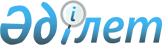 О признании утратившими силу некоторых постановлений акимата Актогайского районаПостановление акимата Актогайского района Павлодарской области от 16 мая 2016 года № 102-1      В соответствии со статьей 37 Закона Республики Казахстан от 23 января 2001 года "О местном государственном управлении и самоуправлении в Республике Казахстан", статьями 27, 50 Закона Республики Казахстан от 6 апреля 2016 года "О правовых актах", с целью приведения в соответствие с действующим законодательством актов акимата района, акимат Актогайского района ПОСТАНОВЛЯЕТ:

      1. Признать утратившими силу некоторые постановления акимата Актогайского района, согласно приложению.

      2. Контроль за исполнением данного постановления возложить на руководителя аппарата акима района.

      3. Настоящее постановление вводится в действие со дня подписания.

 Перечень
постановлений акимата Актогайского района утративших силу
					© 2012. РГП на ПХВ «Институт законодательства и правовой информации Республики Казахстан» Министерства юстиции Республики Казахстан
				
      Аким района

С. Батыргужинов
Приложение
к постановлению акимата
Актогайского района
от "16" мая 2016 года № 102-1№

Наименование нормативного правового акта

Дата регистрации и опубликования

1

2

3

1.

Постановление акимата района от 13 августа 2014 года № 211 "Об установлении квоты рабочих мест для инвалидов в Актогайском районе"

зарегистрировано в Реестре государственной регистрации нормативных правовых актов 8 сентября 2014 года № 3994;

опубликовано 13 сентября 2014 года в районных газетах "Ауыл тынысы" № 36 и "Пульс села" № 36

2.

Постановление акимата района от 31 декабря 2015 года № 346 "Об установлении дополнительного перечня лиц, относящихся к целевым группам населения по Актогайскому району на 2016 год"

зарегистрировано в Реестре государственной регистрации нормативных правовых актов 27 января 2016 года № 4906;

опубликовано 6 февраля 2016 года в районных газетах "Ауыл тынысы" № 5 и "Пульс села" № 5

3.

Постановление акимата Актогайского района от 31 декабря 2015 года № 347 "Об организации общественных работ в Актогайском районе на 2016 год"

зарегистрировано в Реестре государственной регистрации нормативных правовых актов 27 января 2016 года № 4907;

опубликовано 6 февраля 2016 года в районных газетах "Ауыл тынысы" № 5 и "Пульс села" № 5

4.

Постановление акимата Актогайского района 15 марта 2016 года № 51 "Об установлении квоты рабочих мест для лиц, состоящих на учете службы пробации уголовно-исполнительной инспекции, а также для лиц, освобожденных из мест лишения свободы и несовершеннолетних выпускников интернатных организаций"

зарегистрировано в Реестре государственной регистрации нормативных правовых актов 6 апреля 2016 года № 5053;

опубликовано 16 апреля 2016 года в районных газетах "Ауыл тынысы" № 16 и "Пульс села" № 16

5.

Постановление акимата Актогайского района 13 июля 2015 года № 195 "Об утверждении регламента акимата Актогайского района"

зарегистрировано в Реестре государственной регистрации нормативных правовых актов 5 августа 2015 года № 4644;

опубликовано 15 августа 2015 года в районных газетах "Ауыл тынысы" № 32 и "Пульс села" № 32

